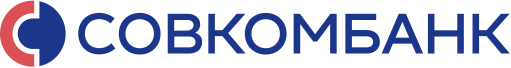 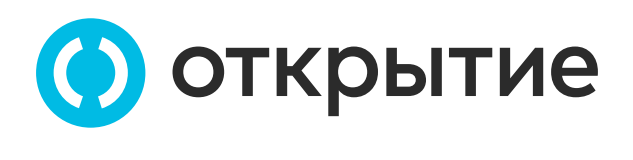 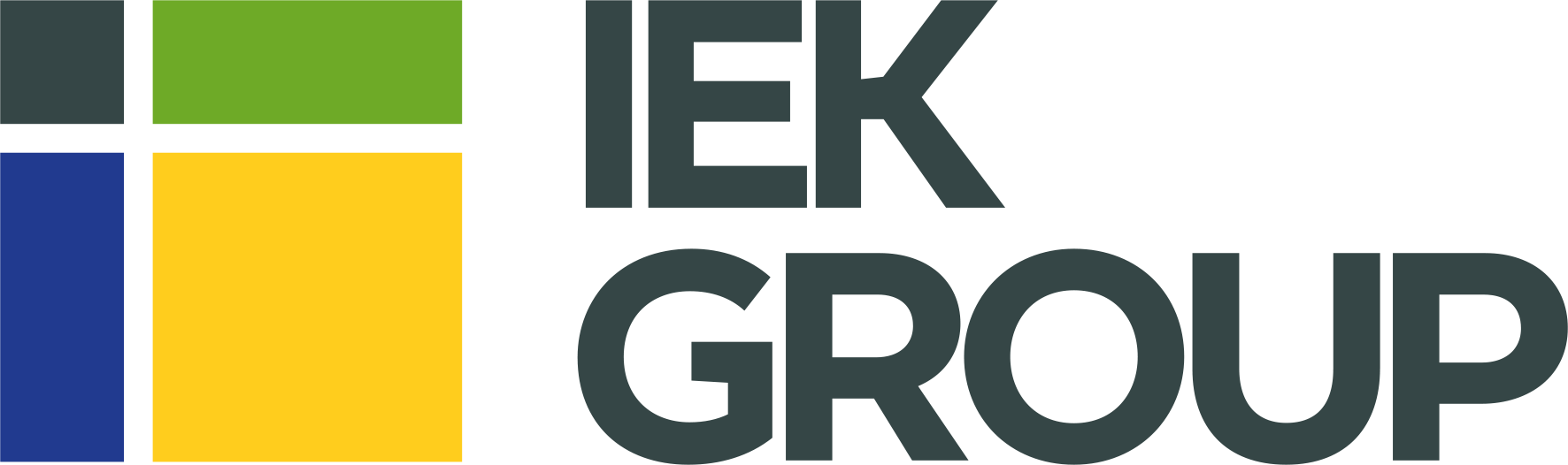 НЕ ЯВЛЯЕТСЯ ИНВЕСТИЦИОННОЙ РЕКОМЕНДАЦИЕЙ, В ТОМ ЧИСЛЕ ИНДИВИДУАЛЬНОЙВнимание!Настоящий информационный материал не является индивидуальной инвестиционной рекомендацией в значении статьи 6.1. и 6.2. Федерального закона от 22.04.1996 №39-ФЗ «О рынке ценных бумаг» и, если применимо, иных нормативных актов Российской Федерации. Любое лицо, ознакомляющееся с настоящим информационным материалом, не должно воспринимать его как адресованную лично ему индивидуальную рекомендацию по приобретению/размещению ценных бумаг и должно учитывать, что информация о ценной бумаге, которая содержится в настоящем документе: а) подготовлена и предоставляется обезличено и не на основании какого-либо договора об инвестиционном консультировании, а также не на основании инвестиционного профиля получателя информации, даже если какие-либо договоры об инвестиционном консультировании были заключены между Организатором (-ами) и (или) Агентом по размещению и (или) Эмитентом и (или) потенциальным инвестором и (или) иным получателем настоящего информационного материала; б) представляет собой универсальные для всех лиц сведения, в том числе общедоступные для всех сведения. Она может не соответствовать инвестиционному профилю получателя информации и (или) юридического лица, в котором получатель информации является работником (лицом, оказывающим услуги юридическому лицу на основании договора), не учитывать его (их) индивидуальные предпочтения и ожидания по уровню риска и/или доходности и, таким образом, не является индивидуальной инвестиционной рекомендацией персонально ему (им). Получатель настоящего информационного материала должен осознавать, что: а) Агент по размещению и Организаторы при направлении настоящего информационного материала не оценивали приемлемость размещения / участия в размещении указанных в настоящем информационном материале ценных бумаг лично для получателя информационного материала и (или) юридического лица, в котором такой получатель является работником (лицом, оказывающим услуги юридическому лицу на основании договора); б) само по себе направление настоящего информационного материала и коммуникации с его получателем, связанные с направлением такого материала, не являются предоставлением Агентом по размещению и Организаторами услуг по инвестиционному консультированию ни на возмездной, ни на безвозмездной основе; в) рекомендации в отношении ценных бумаг могут быть предоставлены получателю настоящих материалов только на основании отдельного возмездного договора на условиях, согласованных сторонами такого договора, в соответствии с инвестиционным профилем, присвоенным такому лицу инвестиционным консультантом на основании ожидаемой таким лицом доходности инвестиций, сроков планируемых инвестиций, а также допустимом риске убытков; г) Как Эмитент, так и инвесторы (потенциальные приобретатели ценных бумаг) и (или) иные получатели настоящего информационного материала должны принимать решение о размещении/приобретении ценных бумаг самостоятельно, проведя надлежащий анализ финансовых и иных рисков, связанных с такими действиями и (или) при необходимости привлекая профессиональных консультантов. Выпуск биржевых облигаций серии 001Р-01Выпуск биржевых облигаций серии 001Р-01Предварительные параметры размещенияПредварительные параметры размещенияЭмитентОбщество с ограниченной ответственностью «ИЭК ХОЛДИНГ» (ООО «ИЭК ХОЛДИНГ»)Рейтинг эмитентаruА- (стабильный) от Эксперт РАРейтинг выпускаОжидается от Эксперт РАВид облигацийБиржевые облигации процентные неконвертируемые бездокументарные с централизованным учетом прав, размещаемые путем открытой подписки в рамках Программы биржевых облигаций серии 001РСерия выпуска001Р-01Регистрационный номер Программы облигаций4-00085-L-001P-02E от 05.10.2022Номинальная стоимость облигации выпуска1 000 рублейНоминальный объем выпуска2 000 000 000 рублейЦена размещения100% от номинальной стоимости облигацииСрок обращения3 года (1 092 дня)ОфертаОтсутствуетКупонный период91 деньСпособ размещенияБукбилдинг по купону, открытая подпискаОриентир купона (доходности)Будет определен позднееПредварительная дата букбилдингаНоябрь – середина декабря 2022 годаПредварительная дата размещения Будет определена позднееЛистинг и размещениеПАО Московская Биржа, ожидается Второй уровень листингаВторичное обращениеПАО Московская Биржа; внебиржевой рынокДепозитарийНКО АО НРДОрганизаторыБанк «Открытие», СовкомбанкАгент по размещениюСовкомбанкТребования по инвестированию средств институциональных инвесторовВыпуск удовлетворяет требованиям по инвестированию средств пенсионных накоплений и страховых резервовЛомбардный списокВыпуск соответствует требованиям по включению в Ломбардный список Банка России